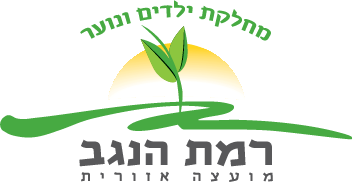 ‏30 אוקטובר, 2022הורים יקרים שלום,הנדון: מרכז נוער, בתיכון רמת הנגב
אנו גאים ונרגשים לשתף אתכם בתחילתה של מסורת חדשה,  "מרכז הנוער" (שם זמני).לאחר ההצלחה פעילות הקיץ מגרשים מוארים סבב שיחות עם מנהלי החינוך הבלתי פורמלי בישובים והתייעצויות בפורמים שונים, החלטנו להירתם ולנסות לתת מענה לצורך זה שעלה, פעילות חברתית ערכית לבני הנוער קבועה במהלך השבוע. פתוח לכלל הנערים והנערות מכיתה ט' במועצה. מטרת המרכז היא לעודד את בני הנוער לעשיה חיובית וערכית. לצורך כך, יוקמו וועדות שיורכבו מבני נוער כך שיוכלו להשפיע על שעות הפנאי שלהם מבחינת העשרה: תרבות, מעורבות חברתית והתנדבות. במקביל המקום ייתן מענה גם לבני נוער שפחות מתחברים לפעילות ממוקדת ויאפשר להם מקום העשרה ובילוי פתוח ובטוח. 
 ביום רביעי 2/11/22 יתקיים הפנינג הפתיחה של "מרכז הנוער", שעות 15:30-18:00.שעת סיום ההפנינג בשעה 18:00 בערב. 
במסגרתו ייחשפו למרכז הנוער וישתבצו על פי בחירתם ועניינם: הרכבים מוזיקליים, צוות הגברה ותאורה, ועדת תרבות ופנאי, ועדת מנהיגות ואקטיביזם, משחקייה בקונכייה. בהפנינג כל רכז.ת וועדה יסביר וירחיב על הפעילות בוועדה ומה נדרש מהם כדי להיות שותפים בה. נשמח מאוד שתעודדו את ילדכם להירשם לאחת הוועדות ולהיות חלק ממרכז הנוער!! מוזמנים להצטרף לקבוצת הוואטס-אפ שלנו: https://chat.whatsapp.com/Gf3AYk24WiFAoE9vYMIx1z

שעות פעילות: ימי רביעי בשגרה 15:30-20:00    הגעה וחזרה  – עצמאית / הסעות חוגים.
שימו לב - 1. הנערים והנערות באחריותנו המלאה כל עוד הם בשטח התיכון, אך אם הם בחרו לצאת משער התיכון, האחריות המלאה היא שלכם, ההורים. 2. במקום תופעל קפיטריה בתשלום שתנוהל על ידי שכבה י"ב  (י"בייקרי).
 הרווחים מהקפיטריה הם אך ורק למטרות חינוכיות. 
בכל בעיה, סוגיה, הערה והארה הינכם מוזמנים לפנות אלינו : 
  נעמה עובדיה: 0502161438,   naama8396@gmail.com
  הדר מוריץ – 0524595413